Чӑваш Республикин Улатӑр муниципалитет округӗн администрацийӗнвӗренӳ пайӗЧувашская Республика Отдел образования администрацииАлатырского муниципального округа 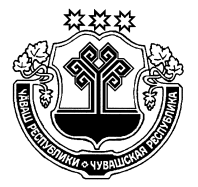 ПРИКАЗ10.07.2023  № 133аУлат`р хули                                                                       г. АлатырьОб утверждении Положения о  методических объединенияхучителей - предметников	В целях повышения качества образования, совершенствования методической работы с педагогическими работниками, обеспечения профессионального развития педагогических кадров как фактора повышения эффективности и качества педагогической деятельности и создания единого информационно – педагогического пространства п р и к а з ы в а ю:                        1. Утвердить Положение о методических объединениях (далее МО) учителей – предметников Алатырского муниципального округа  (далее – Положение) (приложение 1).                        2. Старшему методисту отдела образования  (Решке Т.В.) организовать методическое, информационное сопровождение деятельности методических объединений учителей предметников.                        3. Контроль за исполнением настоящего приказа оставляю за собой.	Начальник отдела образования                                                                      А.С. КатаевПриложение к приказу отдела образования от 10.07.2023 №133аПОЛОЖЕНИЕо  методических объединениях учителей – предметников1. Общие положения	1.1.Количество МО определяется исходя из необходимости комплексного решения поставленных задач перед муниципальной образовательной системой.	1.2.МО организуются при наличии не менее 8 учителей по одному предмету.	1.3.МО в своей деятельности руководствуется Законом РФ «Об образовании», Конвенцией о правах ребенка, инструктивно-методическими письмами Министерства образования и науки РФ, указами Президента РФ, Постановлениями Правительства РФ, другими нормативными актами органов местного самоуправления Алатырского муниципального округа, приказами отдела и настоящим Положением.2. Цели и задачи МО	Цели: - повышение теоретического, методического, профессионального мастерства педагога; - совершенствование эффективных методов, приемов и технологий  организации непрерывной образовательной деятельности детей; - изучение основополагающих документов; - изучение достижений положительного педагогического опыта и достижений педагогической науки и практики;-  развитие творческого потенциала способности к рефлексивной оценке своих достижений;- формирование         потребности педагогов в повышении своей профессиональной культуры;- развитие        положительной профессиональной мотивации педагога в стремлении к профессиональному росту.        Задачи:-  совершенствовать педагогическое и методическое мастерство на основе идей педагогов-новаторов и творчески работающих педагогов;-   выявлять, обобщать и внедрять передовой педагогический опыт.3. Функции МО учителей – предметников- организовывать семинарские занятия, заседания, проводить открытые уроки, внеклассные мероприятия по определенной  теме, рассмотрение и изучение изменений, вносимых  в учебные программы, оказание конкретной методической помощи педагогам.4. Содержание и основные формы деятельности МОСодержание:    - изучение нормативной и методической документации по вопросам образования;  - проведение анализа состояния преподавания предмета или группы предметов одной образовательной деятельности;  - организация взаимопосещений уроков;  - методическое сопровождение учителей, имеющих стабильно низкие образовательные результаты;  - ознакомление с методическими разработками различных авторов по предмету.Формы:- заседания, семинары, круглые столы по учебно – методическим проблемам;- открытые уроки и внеклассные мероприятия;- лекции, доклады, сообщения и дискуссии по методике обучения и воспитания, вопросам общей педагогики и психологии.5. Основные направления деятельности МОАналитическая деятельность:-  изучение и анализ состояния преподавания предмета;- выявление профессиональных запросов педагогов, а также затруднений дидактического        и методического характера в образовательной деятельности;- анализ работы МО за учебный год. Информационная деятельность:     - изучение нормативной и методической документации с целью ознакомления педагогов с новыми направлениями в развитии образования детей;     - ознакомление педагогов с новинками педагогической, психологической, методической литературы на бумажных и электронных носителях.Организационно-методическая деятельность:-  отбор содержания и составление учебных (рабочих) программ по предметам с учётом вариативности;- выработка единых требований к оценке результатов освоения обучающимися учебных программ;- совершенствование методики проведения различных видов занятий и их учебно  методического обеспечения;-  обобщение и распространение передового опыта педагогов;- отчёты о профессиональном самообразовании учителей, о работе на курсах повышения квалификации.Научно-исследовательская деятельность:-  изучение и освоение методологии ведения опытно-экспериментальной и научно- исследовательской работы.6. Организация деятельности МОРуководители МО назначаются начальником отдела образования.Руководители МО:-  составляют план МО, который рассматривается на первом  заседании МО, согласовывается с методическим кабинетом отдела образования;-  ведут протоколы заседаний МО;- проводят заседания не реже одного раза в полугодие;- в конце учебного года анализируют работу МО. 7. Права МО- самостоятельно планировать работу в соответствии с основными направлениями развития образования и образовательными потребностями педагогических кадров;    - вносить предложения по совершенствованию образовательного процесса в школах округа;- рекомендовать учителям различные формы повышения квалификации;- рекомендовать к публикации материалы о передовом педагогическом опыте;- выдвигать учителей для участия в конкурсах профессионального мастерства;- вносить предложения по аттестации педагогов на соответствующие квалификационные категории.- выдвигать предложения по вопросу поощрения своих членов за успехи педагогической деятельности.8. Обязанности руководителя МО- руководит деятельностью МО;- консультирует педагогов по вопросам профессионально-педагогической деятельности;- анализирует потребности и проблемы в методической деятельности педагогических работников системы образования округа, организует работу по повышению квалификации и профессиональному росту педагогов;- осуществляет текущее и перспективное планирование деятельности МО;- координирует деятельность по изучению, обобщению и распространению передового педагогического опыта;- участвует в организации и проведении профессиональных конкурсов;- контролирует выполнение плана МО;-участвует в подготовке материалов по итогам педагогической деятельности для аттестации и участия в профессиональных конкурсах педагогических работников.9. Обязанности членов МО-принимать участие в работе методического объединения;-повышать уровень своего профессионального мастерства;-разрабатывать и создавать методические рекомендации, касающиеся вопросов образования, воспитания и развития;-вносить предложения по совершенствованию работы МО.10.  Документация и отчетность МО- положение о МО;- анализ работы МО за прошедший учебный год;- план работы МО на текущий учебный год;- сведения о темах самообразования педагогов - членов МО;-банк данных о педагогах МО: количественный и качественный состав (возраст, образование, специальность, преподаваемый предмет, общий и педагогический стаж; квалификационная категория, награды звание);- протоколы заседаний МО;- утвержденные авторские программы педагогов - членов МО (при наличии).